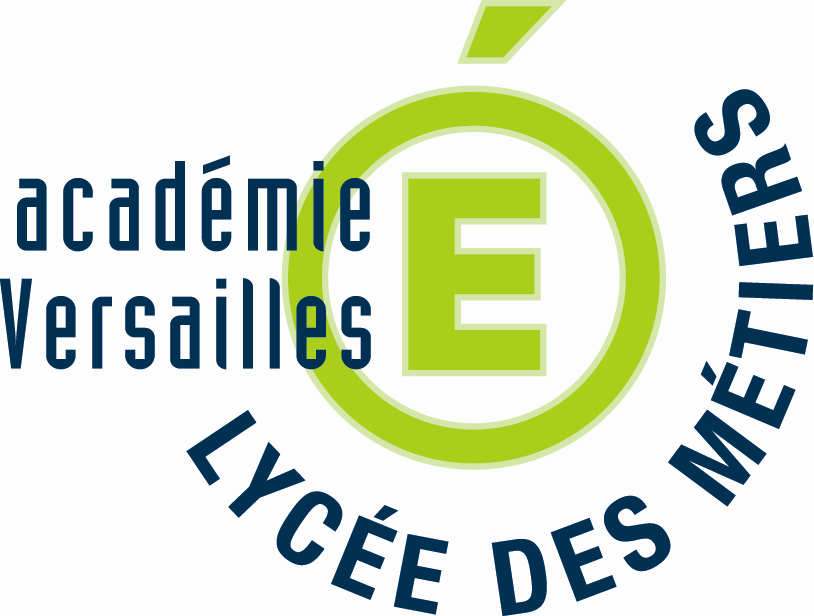 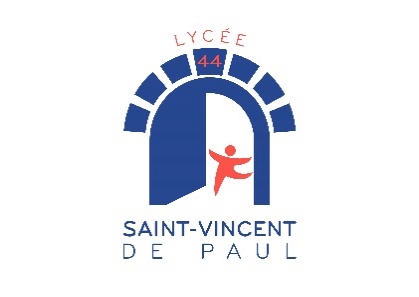 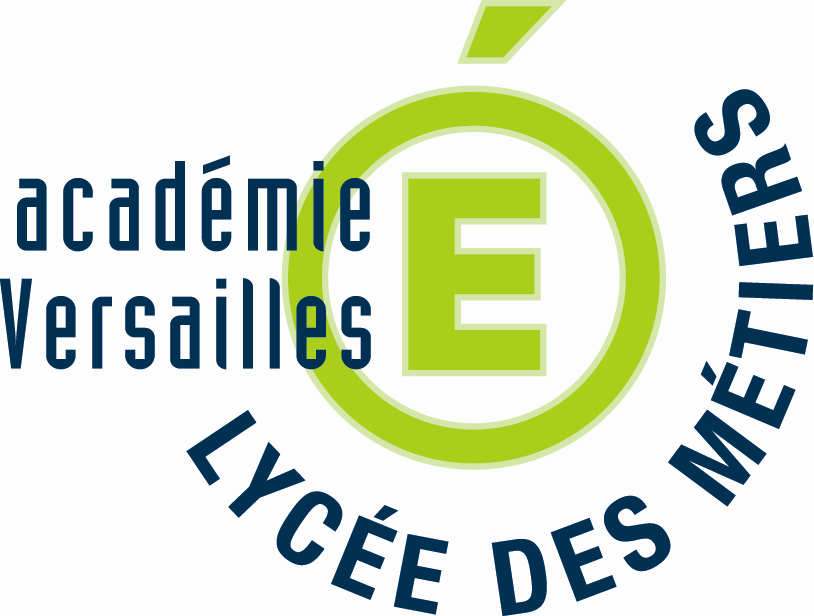 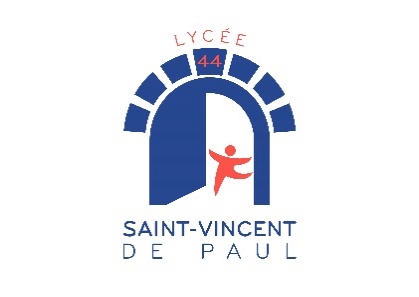  Versailles, le 15 Septembre 2022DATES DES CCF EPS 2022/2023Lycée St Vincent de PaulVERSAILLESCe document fait office de convocation pour les CCF d’EPS pour l’année 2022/2023.Seul un certificat médical pourra exempter un élève de l’épreuve. Il lui sera alors proposé une date de rattrapage en fin d’année scolaire. En absence de certificat médical, la note de « zéro » sera attribuée à l’élève pour l’épreuve concernée.Les épreuves se dérouleront sur les heures d’EPS de la classe aux dates suivantes. En cas d’impossibilité d’organiser le CCF à la date prévue (problème de météo ou d’installation sportive inaccessible), nous nous réservons la possibilité d’organiser les épreuves à une autre date.CAP2COURSE DE ½ FOND21/10/2022RATTRAPAGESPOSSIBLES POURTOUTESCLASSES DU 22 MAI AU  26 MAI2023CAP2BADMINTON15/11/2022RATTRAPAGESPOSSIBLES POURTOUTESCLASSES DU 22 MAI AU  26 MAI2023CAP2TENNIS DE TABLE20/01/2023RATTRAPAGESPOSSIBLES POURTOUTESCLASSES DU 22 MAI AU  26 MAI2023CAP2BASKET BALL12/05/2023RATTRAPAGESPOSSIBLES POURTOUTESCLASSES DU 22 MAI AU  26 MAI2023T ACCUEIL / MCV OPT AMenu 1VOLLEY BALL14/11/2022RATTRAPAGESPOSSIBLES POURTOUTESCLASSES DU 22 MAI AU  26 MAI2023T ACCUEIL / MCV OPT AMenu 1MUSCULATION18/11/2022RATTRAPAGESPOSSIBLES POURTOUTESCLASSES DU 22 MAI AU  26 MAI2023T ACCUEIL / MCV OPT AMenu 1COURSE DE ½ FOND12/05/2023RATTRAPAGESPOSSIBLES POURTOUTESCLASSES DU 22 MAI AU  26 MAI2023T ACCUEIL / MCV OPT AMenu 2MUSCULATION14/11/2022RATTRAPAGESPOSSIBLES POURTOUTESCLASSES DU 22 MAI AU  26 MAI2023T ACCUEIL / MCV OPT AMenu 2COURSE DE ½ FOND18/11/2022RATTRAPAGESPOSSIBLES POURTOUTESCLASSES DU 22 MAI AU  26 MAI2023T ACCUEIL / MCV OPT AMenu 2ACROSPORT12/05/2023RATTRAPAGESPOSSIBLES POURTOUTESCLASSES DU 22 MAI AU  26 MAI2023T MCV 1&2 OPT BMenu 1VOLLEY BALL17/11/2022RATTRAPAGESPOSSIBLES POURTOUTESCLASSES DU 22 MAI AU  26 MAI2023T MCV 1&2 OPT BMenu 1COURSE DE ½ FOND11/05/2023RATTRAPAGESPOSSIBLES POURTOUTESCLASSES DU 22 MAI AU  26 MAI2023T MCV 1&2 OPT BMenu 1MUSCULATION15/05/2023RATTRAPAGESPOSSIBLES POURTOUTESCLASSES DU 22 MAI AU  26 MAI2023T MCV 1&2 OPT BMenu 2MUSCULATION17/11/2022RATTRAPAGESPOSSIBLES POURTOUTESCLASSES DU 22 MAI AU  26 MAI2023T MCV 1&2 OPT BMenu 2ACROSPORT11/05/2023RATTRAPAGESPOSSIBLES POURTOUTESCLASSES DU 22 MAI AU  26 MAI2023T MCV 1&2 OPT BMenu 2COURSE DE ½ FOND15/05/2023RATTRAPAGESPOSSIBLES POURTOUTESCLASSES DU 22 MAI AU  26 MAI2023